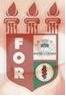 PLANILHA PARA CADASTROS DE LIVROS  BIBLIOTECA MARIA APARECIDA POURCHET CAMPOS        Classificação:    616.314              Código: 1897	  Cutter:   S586i                            Data: Turma 2007 Autor(s): Silva, Leonardo Queiroz MarquesTitulo: Implantes extra-orais para fixação de próteses óculos-palpebraisOrientador(a): Profª. Jorge Orestes CardosoCoorientador(a): Edição:  1ª        Editora  Ed. Do Autor     Local:  Recife    Ano:  2007  Páginas:  49Notas:  TCC – 1ª Turma graduação - 2007